PRIPRAVA HRANE ZA OTROKE Z DIETAMIJedilniki za otroke z dietno prehrano se prilagajajo vrsti diete.Prehranska obravnava otrok je individualna.Upoštevajo se prepovedana živila ter njihovi nadomestki.Običajni in dietni obroki se razlikujejo le v tem, da za slednje strogo izločamo prepovedana živila, ki so predpisana z dieto in jih nadomeščamo s priporočenimi živili.Pri pripravi domačih namazov, le-te z uporabo ustreznih nadomestkov pripravljamo tudi za otroke z dietno prehrano.Podatke posredovala Mira KramžarPripravila: Karin Gramc JalovecVRSTA DIETNE PREHRANEPREPOVEDANA ŽIVILANADOMESTKIAlergija na mlekomlekomlečni izdelkiovsen, rižev ali sojin napitek;ovsen, rižev ali sojin desert/ puding;razni namazi (brez vsebnosti mlečnih beljakovin);rastlinska margarina, kokosovo olje;zelenjavna paštetaAlergija na jajcajajcaizdelki, ki vsebujejo jajca in jajčni lecitinkruh in pekovski izdelki brez jajctestenine brez jajc;piškoti, pecivo in ostale sladice brez jajc (dodan jajčni nadomestek)Alergija na sojosojaizdelki, ki vsebujejo sojo (čokolada, salame…) in sojin lecitinživila brez soje ali sojinega lecitinaAlergija na pšenicopšenicaizdelki iz pšenice (pšenična moka, zdrob…)sušeno in zamrznjeno sadje ter zelenjava, potreseno s pšenično mokokoruzna, riževa in brezglutenska moka;koruzne in riževe testenine;koruzni in pirin zdrob;ovseni kosmiči;kruh in pekovski izdelki brez glutena;krušne drobtine brez glutenaAlergija na oreške in arašidearašidiizdelki, ki vsebujejo arašide (čokolada…)izdelki brez oreškov in arašidov ter njihovih sledi (piškoti, namazi, žitni kosmiči, pecivo…);100 % sončnično ali 100% repično oljeAlergija na ostala živilaživila in izdelki, ki vsebujejo živilo, na katero je dokazana alergijaizdelki, ki ne vsebujejo alergenih snoviLaktozna intolerancamlekonefermentirani mlečni izdelkimleko, sir in jogurt brez laktoze;rižev in sojin napitek;v majhnih količinah lahko fermentirani mlečni izdelki (skuta, sir, jogurt, kefir)Celiakija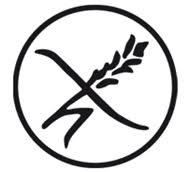 živila, ki vsebujejo gluten ter izdelki iz njih;žitna kava;sušeno in zamrznjeno sadje ter zelenjava, potreseno s pšenično ali ovseno mokomoka brez glutena;čista koruzna in riževa moka;koruzne testenine in testenine brez glutena;kruh in pekovski izdelki brez glutena;krušne drobtine brez glutena;ajda in izdelki iz nje;koruzni in proseni zdrob;kosmiči brez glutena;rižev pudingFenilketonurijaživila z visoko vsebnostjo beljakovinživila z vsebnostjo fenilalaninanizko beljakovinski izdelki (PKU);živila z nizko vsebnostjo beljakovin se tehtajo